Рекомендации родителям по развитию мелкой моторики.Уважаемые родители! Мелкая моторика рук тесно связана с развитием речи и мышления детей. Развивая мелкую моторику у детей до школы, вы помогаете своему ребенку быстрее и легче овладеть навыками письма что в будущем поможет избежать многих проблем школьного обучения. Упражнения для развития мелкой моторики у детей:Сортировка например: фасоль, макароны и горох. Поиск небольшой игрушки в кинетическом песке. Застегивание молний и пуговиц.Завязывание шнурков.Рисование пальчиковыми красками.Рисование карандашом.Рисование на манке. Раскрашивание картинок.Вырезание ножницами. Лепка из пластилина, теста, глины.Завинчивание и развинчивание крышек на бутылках и банках. Изготовление поделок из бумаги или природных материалов.Открывание и закрывание дверцы шкатулки.Нанизывание бусин на нитку, макарон на нитку или шпажку. Любой вид рукоделия вышивка, вязание, выжигание, конструирование. Рукоделие приучает детей к аккуратности и точности движений. Перебрать крупу.   Теневой театр. Он является одним из видов работы, который может быть использован для развития мелкой моторики рук. Кроме того, что теневой театр позволяет развивать точные, согласованные движения пальцев и кистей рук, он вызывает и поддерживает у малыша интерес к выполнению упражнений по развитию моторики, позволяет ему более продолжительное время концентрировать внимание, быть усидчивым и активным. Сбор мозаики. Игры в мяч.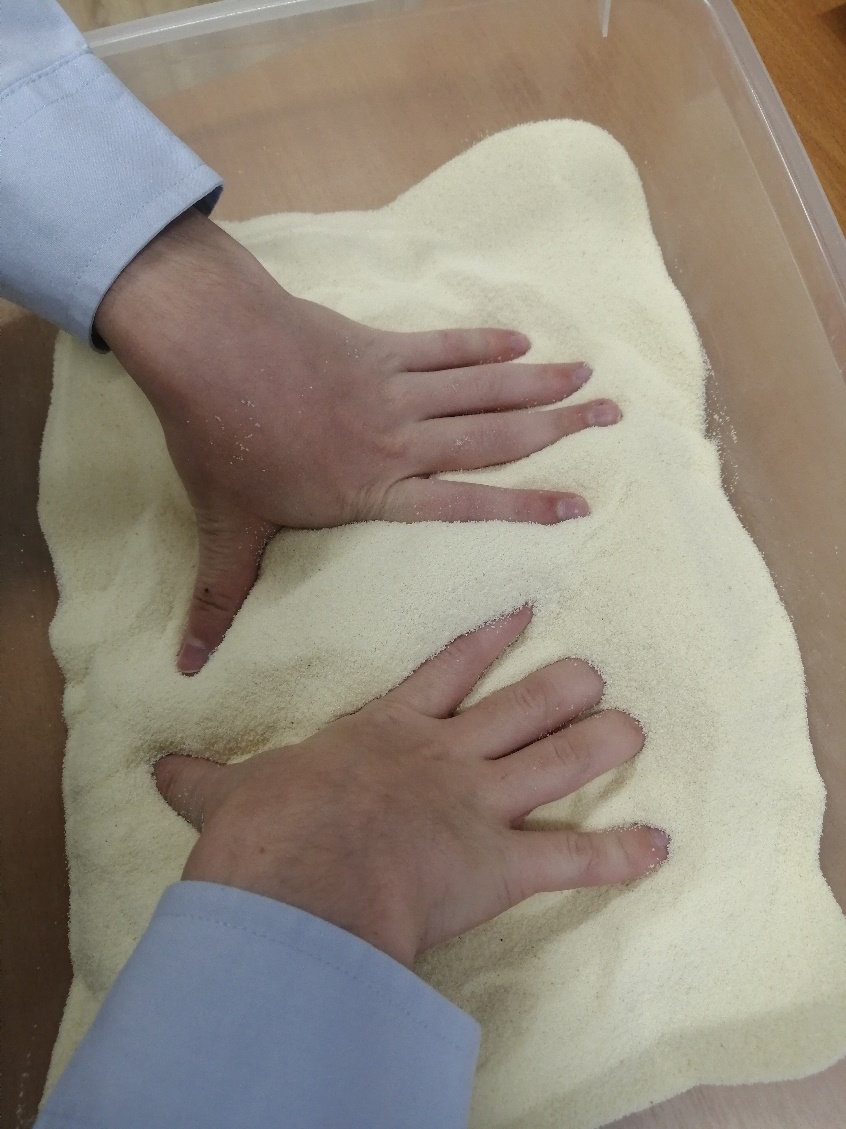 Поиск фигурки в манке также хорошо развивает мелкую моторику.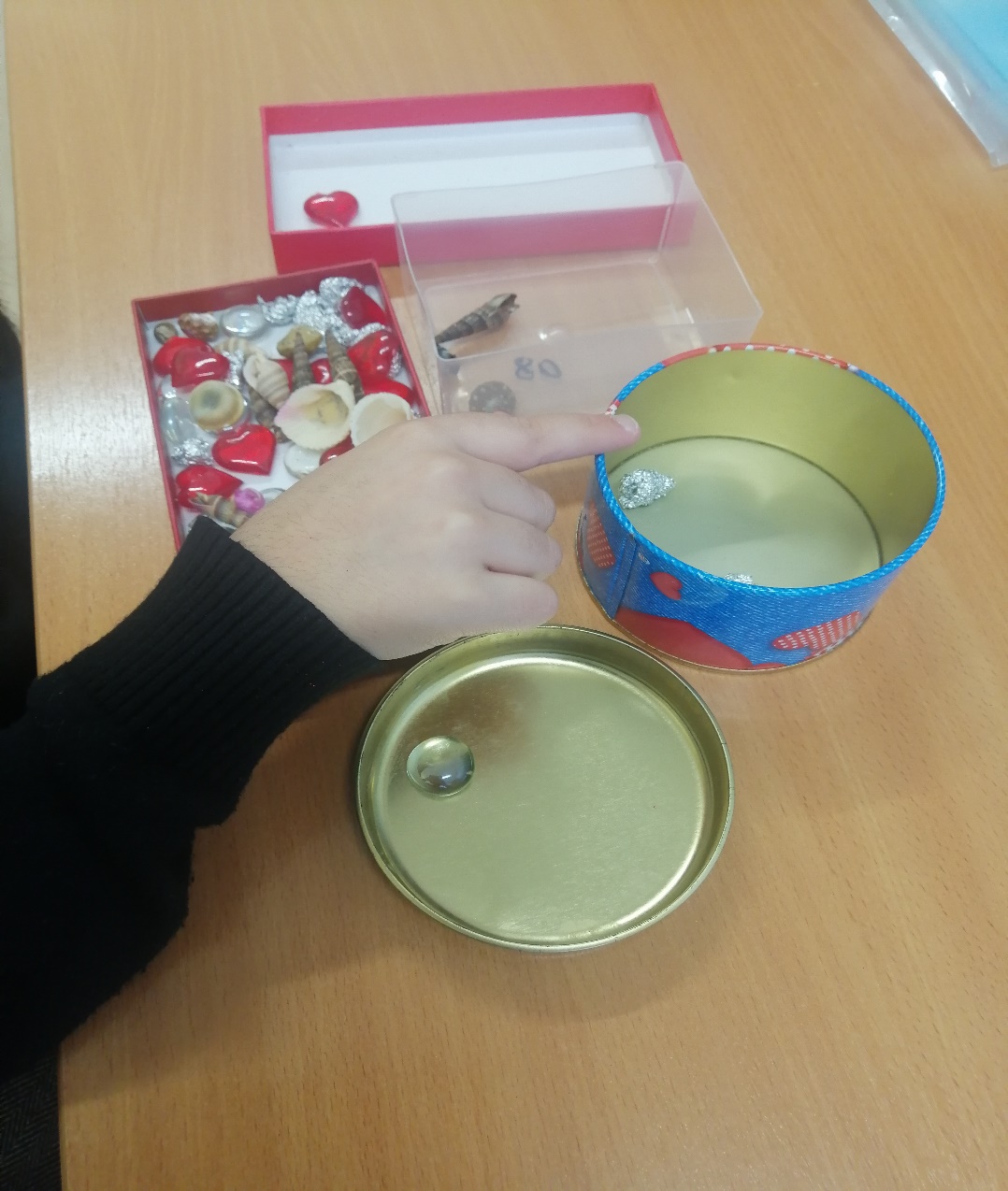 Сортировка различных небольших предметов также поможет развить мелкую моторику. Все задания для развития мелкой моторики важно проводить в хорошем настроении с желанием ребенка. Также можно сделать разминку перед началом выполнения задания сжать и разжать кулачки, потянуть ручки, расслабить. Сделать легкий массаж для пальчиков пальчиковую гимнастику. Это поможет подготовить руки к выполнению задания.